Annual Acquisition ReportPublic Information Session – April 8, 2022Feedback Provided by:Name:  Title:  Organization:  Email:  Date:  Following the April 8h public information session on the Annual Acquisition Report (AAR), the Independent Electricity System Operator (IESO) is seeking feedback from participants on a variety of questions and details included in the report and session on April 8 to help further inform the path forward on meeting the needs identified in the AAR.The referenced presentation can be found on the AAR webpage.Please provide feedback by April, 27 2022 to engagement@ieso.ca.  Also, please feel free to send any questions or request for clarification on the AAR in advance of the April 20 engagement session.  This will ensure the IESO is prepared to help inform stakeholder feedback before the April 27 deadline. Same Technology ExpansionsForward Capacity AuctionExpedited Procurement General Comments/FeedbackThis section can include insight on the proposed additional mechanisms including:Whether these are the right mechanisms to support in-service dates of 2025/26?Are the proposed timelines for the expedited process achievable?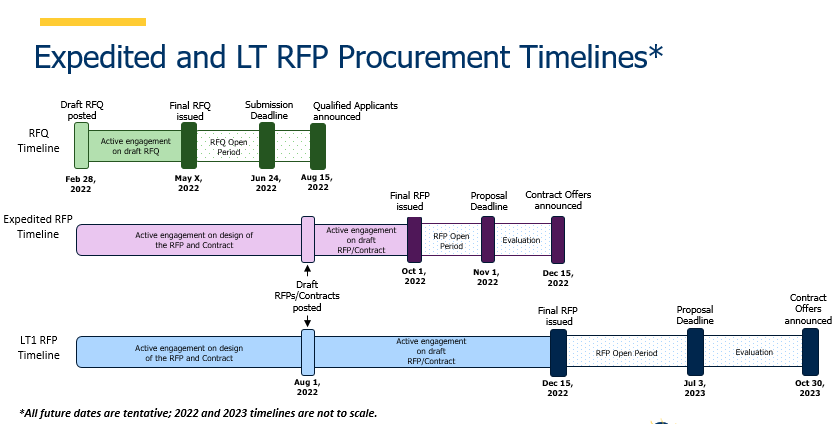 TopicFeedbackWhat procurement/negotiation timelines (i.e., contract execution) and forward period would be required to support a 2025 in-service date?Is there any other external support (e.g., from the IESO) that would be needed to help proponents meet expedited development timelines?What considerations should be given for community engagement and/or indigenous participation?TopicFeedbackExpanded participation and eligibility for resourcesDemand curve parametersInteractions with the annual capacity auction including target capacitiesInput into the design of longer commitment periodsOther business/engagement/participation considerations associated with longer forward periodsTopicFeedbackWhat incentives are sufficient to encourage expedited project development to meet the 2025 needs (e.g., term length, pricing adders, reduced RFP requirements)?What procurement timelines (i.e., contract execution) and forward period would be required to support a 2025 in-service date?Is there any other external support (e.g., from the IESO) that would be needed to help proponents meet expedited development timelines? What considerations should be given for community engagement and/or Indigenous participation?